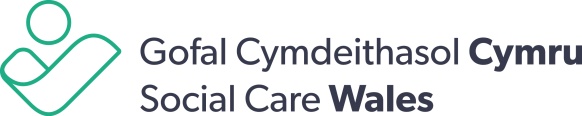 Pwrpas y swydd: Llunio cynllun cyfathrebu mewnol a’u rhoi ar waith.Ysgrifennu cynnwys ar gyfer tudalennau hafan ac amdanom ni y fewnrwyd, a’u cynnal.Trefnu pob agwedd ar ein gweithgareddau cyfathrebu mewnol, megis digwyddiadau ‘cacs a chlecs cwrdd â’r tîm’, digwyddiadau ‘amser gyda’r tîm rheoli’ a chyfarfodydd briffio cyffredinol.  Trefnu pob gweithgaredd cyfathrebu mewnol arall, megis cynhyrchu’r proffiliau staff, y newyddion y mis, yr erthyglau ‘diwrnod ym mywyd’ a’r diweddariad misol gan y tîm rheoli.Helpu gydag ailddatblygu'r fewnrwyd.Darparu cyngor i staff am gyfathrebu mewnol a sicrhau bod yr holl ddeunyddiau cyfathrebu mewnol yn unol â’n llais ni.Cefnogi’r uwch swyddog cyfathrebu ac aelodau eraill o’r tîm cyfathrebu gyda gweithgareddau megis e-fwletinau, eitemau newyddion, digwyddiadau, y wefan, cyfryngau cymdeithasol, cyhoeddiadau, a delio â’r cyfryngau.Mae’n hanfodol bod y deilydd yn gallu cyflawni pob tasg a chyfrifoldeb i’r un safon yn Gymraeg a Saesneg. Y prif ddyletswyddau:Llunio cynllun cyfathrebu mewnol effeithiol ar gyfer y sefydliad a’u rhoi ar waith.Adolygu a gwerthuso cyfathrebu mewnol y sefydliad a gwneud argymhellion ynghylch sut y gellir eu gwella.Cydweithio’n agos â'r adran TG a'r uwch swyddog cyfathrebu i ailddatblygu’r fewnrwyd a’i chyflwyno i staff.Ysgrifennu, dylunio a chyhoeddi cynnwys ar gyfer tudalen hafan y fewnrwyd, a gwerthuso pa mor effeithiol ydyw. Ysgrifennu, dylunio a chyhoeddi cynnwys ar gyfer tudalennau amdanom ni y fewnrwyd, gan gynnwys y tudalennau iechyd a llesiant, a gwerthuso pa mor effeithiol ydynt.Ysgrifennu a rhannu cynnwys rheolaidd i gadw staff yn gyfoes am yr hyn sy’n digwydd ar draws y sefydliad, megis y proffiliau staff, erthyglau ‘diwrnod ym mywyd’, newyddion y mis a diweddariad misol y tîm rheoli. Trefnu gweithgareddau cyfathrebu mewnol megis y digwyddiadau ‘cacs a chlecs cwrdd â’r tîm’, digwyddiadau ‘amser gyda’r tîm rheoli’ a chyfarfodydd briffio cyffredinol, a rhoi cymorth i gydweithwyr i drefnu digwyddiadau mewnol. Cynhyrchu, golygu ac is-deitlo fideos cyfathrebu mewnol i rannu gyda staff ar y fewnrwyd.Creu cynnwys ar gyfer sgriniau digidol y swyddfa, a’u diweddaru.Darparu cyngor i staff am faterion cyfathrebu mewnol a sicrhau bod yr holl ddeunyddiau cyfathrebu mewnol wedi’u hysgrifennu yn ein llais.Eistedd ar grŵp iechyd a llesiant y sefydliad, a darparu cyngor i’r grŵp am redeg ymgyrchoedd a digwyddiadau, a rhannu negeseuon gyda staff.Helpu rhoi ein polisi iaith Gymraeg ar waith trwy gyfieithu ambell i beth i gefnogi cyfathrebu prydlon.Darparu gwasanaeth rheoli adnoddau, cyllidebu a monitro effeithiol, effeithlon a darbodus ar gyfer pob maes cyfrifoldeb.  Cefnogi gweithgareddau’r tîm cyfathrebu ehangach o ran cyfryngau cymdeithasol, delio â’r wasg, cyhoeddiadau, ein llais, e-fwletinau, eitemau newyddion, y wefan a digwyddiadau, yn ôl yr angen.2.	CyffredinolCynnal cyfrinachedd wrth ddelio â gwybodaeth bersonol, sensitif neu gyfrinachol. Hyrwyddo'r gwaith o integreiddio ein gwerthoedd ac arferion gwrthwahaniaethol, cyfleoedd cyfartal a’r cynllun iaith Gymraeg ym mhob agwedd ar ein gwaith a rhoi pobl sy’n defnyddio gofal a chymorth wrth galon ein gwaith.  Ymateb yn rhagweithiol i gydweithwyr, gweithio fel rhan o dîm, gweithio’n unol â gweithdrefnau a pholisïau corfforaethol, a chyfrannu at redeg Gofal Cymdeithasol Cymru. Hyrwyddo perthynas waith dda gyda phartneriaid a chwsmeriaid yng Nghymru a gwledydd eraill y DU.  Ymgymryd â hyfforddiant perthnasol a, lle bo angen, helpu i hyfforddi pobl eraill.Cyflawni dyletswyddau eraill rhesymol sy'n briodol i lefel y swydd.MANYLEB Y PERSONRydym yn disgwyl i’n holl staff fabwysiadu a dangos ymddygiad sy’n unol â gwerthoedd ein sefydliad.Parchu Pawb Ystyried pobl fel unigolion a thrin pawb ag urddas a pharch.	Ymagwedd Broffesiynol	Gweithredu mewn modd cyfrifol a phriodol, gan ddal eich gilydd i gyfrif.Dysgu Bob Amser Gwella ein hunain a chefnogi pobl eraill i fod y gorau y gallwn.Cynnwys Pobl	Annog a galluogi pawb i weithio gyda'i gilydd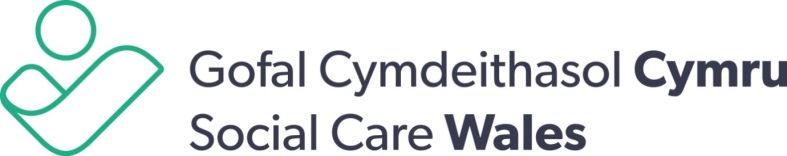 Ffurflen gaisCyfrinacholAdnoddau Dynol yn unig:Ffurflen gais								CyfrinacholA fyddech cystal â theipio neu ysgrifennu’n glir mewn inc du, gan y bydd angen llungopïo’r ffurflen honManylion personolCanolwyrA fyddech cystal â rhoi manylion dau gyflogwr y gallem ofyn am eirda ganddynt. Rhaid i’ch cyflogwr presennol neu gyn-gyflogwr fod yn un o’r rhain - os yn berthnasol.Gofynnir am eirda gan ganolwyr cyn y cyfweliad ar gyfer ymgeiswyr sydd ar y rhestr fer.Os na hoffech i ni gysylltu ach geirda nes ar ol y cyfweliad, ticiwch y blwch: Perthnasau a ffrindiauOes gennych chi ffrindiau neu berthnasau sy’n gweithio i Ofal Cymdeithasol Cymru?  Os felly, rhowch yr enw(au) perthnasol a’ch perthynas â’r sawl a enwir:Statws cyfreithiol i weithio yn y DUOes gennych chi hawl gyfreithiol i weithio yn y DU?                 Oes/Nac oesOs ‘OES’ ond bod amodau’n gysylltiedig â’r hawl honno, er enghraifft dyddiadau cychwyn neu orffen, rhowch fanylion:Os ‘NAC OES’ pa fath o drwydded sydd ei hangen arnoch?:Adegau nad ydych ar gaelA oes unrhyw ddyddiadau pan na fyddwch ar gael i ddod am gyfweliad yn ystod y ddeufis nesaf?___________________________________________________________________Addysg/CymwysterauRhowch enw’r sefydliad a pha fath o sefydliad ydyw, gan ddechrau gyda’r Ysgol Uwchradd a rhestrwch y cymwysterau a enillwyd ynghyd â’r dyddiadau.Aelodaeth o gyrff proffesiynol a chymwysterau professiynolRhowch fanylion eich aelodaeth o gyrff proffesiynol a lefel y cymhwyster a enillwyd.Hyfforddiant ychwanegolRhowch fanylion unrhyw hyfforddiant pellach neu arbenigol rydych chi wedi’i gwblhau neu ddatblygiad proffesiynol parhaus.CyflogaethOs ydych chi’n gadael yr ysgol/coleg, dylech gynnwys manylion eich swyddi gwyliau.Cyflogwr presennol neu ddiwethafCyn-gyflogwyrGan ddechrau gyda’r diweddaraf – parhewch ar dudalen newydd os oes angenManyleb personEsboniwch sut yr ydych yn cwrdd â’r meini prawf canlynol trwy gyfeirio at eich profiad blaenorol. Nodwch dim ond adran yma’r ffurflen gais fydd yn cael ei defnyddio ar gyfer y broses rhestr fer. Ni fydd y panel yn gweld eich manylion personol, addysg a profiad gwaith yn ystod y broses o ddewis y rhestr fer. HanfodolSut glywsoch chi am y swydd?Ticiwch y blwch yma os hoffech chi dderbyn unrhyw elfennau o'r broses gyfweld yn Gymraeg DatganiadRwy’n cadarnhau bod manylion y cais hwn a’r dystiolaeth o gymhwysedd a ddarperir i’w gefnogi yn wir ac yn gywir hyd y gwn; ac rwy’n rhoi caniatâd Gofal Cymdeithasol Cymru brosesu, trwy gyfrwng cronfa ddata gyfrifiadurol neu ddull arall, unrhyw wybodaeth yr wyf wedi’i darparu at ddibenion cyflogaeth gyda Gofal Cymdeithasol Cymru.Llofnod:_________________________________Swydd:Cydlynydd Cyfathrebu Mewnol Rhif y Swydd:I’w gadarnhauLleoliad:Caerdydd Band Cyflog:A2 £24,165 - £26,745Cyfrifoldebau Rheolwr Llinell:Amh.Yn atebol i’r:Uwch Swyddog Cyfathrebu Math o cytundeb:Tymor penodol hyd at 31 Mawrth 2021Swydd:Cydlynydd Cyfathrebu MewnolHanfodolDymunolCymwysterauTystiolaeth o ddatblygiad proffesiynol parhausGradd neu gymhwyster cyfatebol GwybodaethGwybodaeth gyfoes am ymarfer da ym maes cyfathrebu mewnol.Gwybodaeth ragorol o Gymraeg a Saesneg. Gwybodaeth ymarferol am lwyfannau e-bost seiliedig ar brosiectau, meddalwedd golygu lluniau, MS Office (Word, PowerPoint, Excel ac Outlook), ac Adobe InDesign.Gwybodaeth ymarferol am systemau rheoli cynnwys gwefannau.ProfiadProfiad o weithio gyda, a defnyddio, mewnrwyd, megis Microsoft Sharepoint.Profiad o weithio’n effeithiol gyda chydweithwyr mewnol.Profiad o weithio fel rhan o dîm cyfathrebu, ac o gynhyrchu eitemau cyfathrebu mewnol yn benodol.Profiad yn y sector cyhoeddus.Profiad o gynhyrchu deunydd cyfathrebu mewnol ysgrifenedig.Sgiliau a PhriodoleddauSgiliau cyfathrebu gwych ar lafar ac ar bapur. Gallu darllen, ysgrifennu a siarad Cymraeg yn rhugl.Trefnus, gyda llygad craff a'r gallu i sylwi ar fanylion a chywirdeb. Creadigol a blaengar, gyda’r gallu  i feddwl am ffyrdd newydd o gyfleu syniadau. Meddwl dadansoddol gyda'r gallu i weld pethau o safbwynt y gynulleidfa.Gallu deall anghenion ei gydweithwyr ac awgrymu atebion ymarferol.Gweithio’n dda o dan bwysau, gyda'r gallu i reoli nifer o brosiectau ar yr un pryd, bob un ag amserlen wahanol.  Hyderus o ran cyflwyno ac egluro syniadau i gydweithwyr, gan gynnwys rheolwyr uwch. Agwedd broffesiynol tuag at amser, costau a therfynau amser. Swydd yr ymgeisir amdano:Rhif Cyfeirnod yr ymgeisydd:Cyfenw - Mr/Mrs/Ms/Miss     Cyfenw - Mr/Mrs/Ms/Miss     Cyfenw - Mr/Mrs/Ms/Miss     Enw(au) CyntafEnw(au) CyntafEnw(au) CyntafCyfeiriad cartrefCyfeiriad cartrefCyfeiriad cartrefRhif FfônYn ystod y dydd:Adref:Ffôn symudol:e-bost:Enw:2. Enw:Teitl swydd:Teitl swydd:Cyfrifoldeb:Cyfrifoldeb:Cyfeiriad:Cyfeiriad:Cod post:Cod post:Ffôn:Ffôn:e-bost:e-bost:SefydliadCymwysterauDyddiadSefydliad proffesiynolLefel yr aelodaeth a gyflawnwydEnw, cyfeiriad a natur y busnes:Y swydd a’r cyfrifoldebau: Dyddiadau (mis a blwyddyn)  	O:    			I:Cyflog: (ar hyn o bryd neu pan adawsoch)Cyfnod rhybudd (os oes angen)Pam ydych chi eisiau gadael y swydd hon (neu pam y gwnaethoch chi ei gadael):Enw a natur y busnesY swydd, eich cyfrifoldebau a’ch cyflog ar adaelDyddiadau mis a blwyddynGwybodaeth gyfoes am ymarfer da ym maes cyfathrebu mewnol Profiad o weithio gyda, a defnyddio, mewnrwyd, megis Microsoft SharepointProfiad o weithio’n effeithiol gyda chydweithwyr mewnolGallu darllen, ysgrifennu a siarad Cymraeg yn rhuglCreadigol a blaengar, gyda’r gallu i feddwl am ffyrdd newydd o gyfleu syniadauGweithio’n dda o dan bwysau, gyda'r gallu i reoli nifer o brosiectau ar yr un pryd, bob un ag amserlen wahanol